Broj:	02-04-130/23Prača:	04.07.2023. godineNa osnovu člana 24. Statuta Općine Pale (“Službene novine Bosansko-podrinjskog kantona Goražde”, broj: 19/07, 11/08 i 6/13) i člana 82. Poslovnika Općinskog vijeća Općine Pale (“Službene novine Bosansko-podrinjskog kantona Goražde”, broj: 5/22) Općinsko vijeće  Pale na svojoj XXXIII redovnoj sjednici održanoj dana 03.05.2023. godine,  d o n o s iRJEŠENJEO IMENOVANJU ORGANIZACIONOG ODBORA POVODOM DANA OTPORA MJESNE ZAJEDNICE PRAČAZa predsjednika i članove organizacionog odbora povodom Dana otpora mjesne zajednice Prača, imenuju se:Senad Mutapčić, predsjednikEdis Šahović,Jusuf Čolo,Jusuf Prljača,Nedžad Drugovac,Nedžad Sipović.Organizacijski odbor je dužan sačiniti program obilježavanja i predračun potrebnih novčanih sredstava. Organizacioni odbor dužan je, po okončanju, sačiniti Informaciju i finansijski izvještaj o utrošku novčanih sredstava i dostaviti ih Općinskom vijeću i Općinskom načelniku.Rješenje stupa na snagu danom donošenja a naknadno će se objaviti u  Službenim novinama Bosansko-podrinjskog kantona Goražde.PREDSJEDAVAJUĆIMr.sc. Senad Mutapčić, dipl. ing. maš.Dostavljeno:Imenovanim 6x,Bosna i HercegovinaFederacija Bosne i HercegovineBosansko-podrinjski kanton GoraždeOpćina PaleOpćinsko vijeće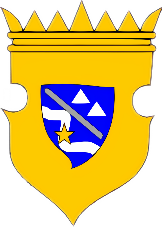 Bosnia and HerzegovinaFederation of Bosnia and HerzegovinaBosnian-Podrinje Canton of GoraždeMunicipality of PaleMunicipal Council